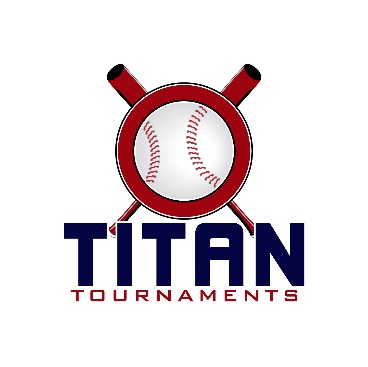 Thanks for playing ball with Titan!Roster and Waiver Forms must be submitted to the onsite director upon arrival and birth certificates must be available on site in each head coach’s folder.East Jackson Park – 225 Lakeview Drive, Nicholson, GA – 9U & 11UDirector – David 601-573-3669Cool Springs Park – 5579 Cool Springs Rd, Gainesville, GA – 10UDirector – Ted 678-764-1433

Entry Fee: $375Sanction Fee: $35 if unpaid in 2022Admission: $7 Per SpectatorCoaches: 3 Passes Per TeamPlease check out the how much does my team owe document.Format: 2 Seeding Games & Single Elimination Bracket PlayPlease refer to pages 14-15 of our rule book for seeding procedures.
The on deck circle is on your dugout side. If you are uncomfortable with your player being that close to the batter, you may have them warm up further down the dugout, but they must remain on your dugout side.
Headfirst slides are allowed, faking a bunt and pulling back to swing is not allowed.
Runners must make an attempt to avoid contact, but do not have to slide.
Warm Up Pitches – 5 pitches between innings or 1 minute, whichever comes first.
Coaches – one defensive coach is allowed to sit on a bucket or stand directly outside of the dugout for the purpose of calling pitches. Two offensive coaches are allowed, one at third base, one at first base.
Offensive: One offensive timeout is allowed per inning.
Defensive: Three defensive timeouts are allowed during a seven inning game. On the fourth and each additional defensive timeout, the pitcher must be removed from the pitching position for the duration of the game. In the event of extra innings, one defensive timeout per inning is allowed.
An ejection will result in removal from the current game, and an additional one game suspension. Flagrant violations are subject to further suspension at the discretion of the onsite director.9U Seeding Games - 90 minutes finish the inning – Nicholson, GA*Please be prepared to play at least 15 minutes prior to your scheduled start times*9U Bracket Games - 90 minutes finish the inning – Nicholson, GA*Please be prepared to play at least 15 minutes prior to your scheduled start times*11U Seeding Games - 90 minutes finish the inning – Nicholson, GA*Please be prepared to play at least 15 minutes prior to your scheduled start times*11U Bracket Games - 90 minutes finish the inning – Nicholson, GA*Please be prepared to play at least 15 minutes prior to your scheduled start times*10U Seeding Games - 90 minutes finish the inning – Gainesville, GA*Please be prepared to play at least 15 minutes prior to your scheduled start times*10U Bracket Games - 90 minutes finish the inning – Gainesville, GA*Please be prepared to play at least 15 minutes prior to your scheduled start times*TimeFieldTeamScoreTeam8:151Fury13-14N GA Junkyard Dawgs8:154Ambush5-5NEGA Goats10:001Fury7-12HomePlate – Whitlow10:004Ambush       14-6MC Hawks11:451N GA Junkyard Dawgs9-5HomePlate – Whitlow11:454AC Athletics0-10NEGA Goats1:304AC Athletics2-17MC HawksTimeFieldGame #TeamScoreTeam3:154Silver 14 SeedHawks7-07 SeedAthletics5:004Silver 25 SeedHomeplate9-66 SeedFury6:454Silver C-ShipWinner of Game 1.   Hawks12-0Winner of Game2 Homeplate5:001Gold 12 SeedGoats6-113 SeedAmbush6:451Gold C-ShipWinner of Game 1Ambush2-141 SeedJunkyardTimeFieldTeamScoreTeam8:152Banks Bombers17-0GBSA Rays Caponi8:153NEGA Goats17-2Fury Baseball10:002Banks Bombers12-0Warriors10:003NEGA Goats14-2Mill Creek Hawks 11U11:452GBSA Rays Caponi4-13Mill Creek Hawks – Caldwell11:453Yellow Jackets7-4PC Bandits1:301Warriors4-8PC Bandits1:302Fury Baseball10-5Mill Creek Hawks - Caldwell1:303Yellow Jackets9-9Mill Creek Hawks 11UTimeFieldGame #TeamScoreTeam3:152Silver 18 SeedWarriors8-79 SeedGBSA3:151Silver 26 SeedFury5-47 SeedMill Creek5:002Silver 3Winner of Game 1Warriors6-85 SeedMill Creek Caldwell6:452Silver C-ShipWinner of Game 2Fury2-4Winner of Game 3Mill Creek3:153Gold 11 SeedBanks9-74 SeedBandits5:003Gold 22 SeedGoats19-43 SeedJackets6:453Gold C-ShipWinner of Game 1Banke4-8Winner of Game 2GoatsTimeField - GroupTeamScoreTeam8:151 – AAMill Creek12-2Brookwood Indians8:152 - AAArcher Select4-5Bandits 10U8:153 – AHeaters1-19Georgia Assault10:001 – AAMill Creek14-4Bandits 10U10:002 – AAArcher Select5-8NE GA Goats10:003 – AHeaters0-15Mudcats11:451 – AABrookwood Indians4-11NE GA Goats11:452 – AGeorgia Assault2-8OC Legends11:453 – ASouth River Mudcats16-1Fury Baseball1:302 – AMudcats6-11Fury Baseball1:303 - ASouth River Mudcats6-4OC LegendsTimeFieldGame #TeamScoreTeam3:153A – 14 SeedMudcats11-45 SeedFury3:152A – 23 SeedAssault26-36 SeedHeaters5:003A – 3Winner of Game 1Mudcats6-91 SeedSouth river5:002A – 4Winner of Game 2Assault2-92 SeedLegends6:453A – ShipWinner of Game 3South river7-2Winner of Game 4Legends1:301AA – 14 SeedArcher10-145 SeedBrookwood3:151AA – 22 SeedGoats10-63 SeedBandits5:001AA – 3Winner of Game 1Brookwood3-151 SeedMill Creek6:451AA - ShipWinner of Game 2Goats6-7Winner of Game 3Mill Creek